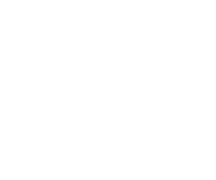 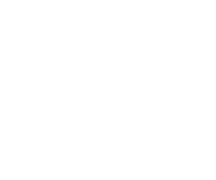 Session Title:“Revitalizing MCH populations: Leading from the Gut”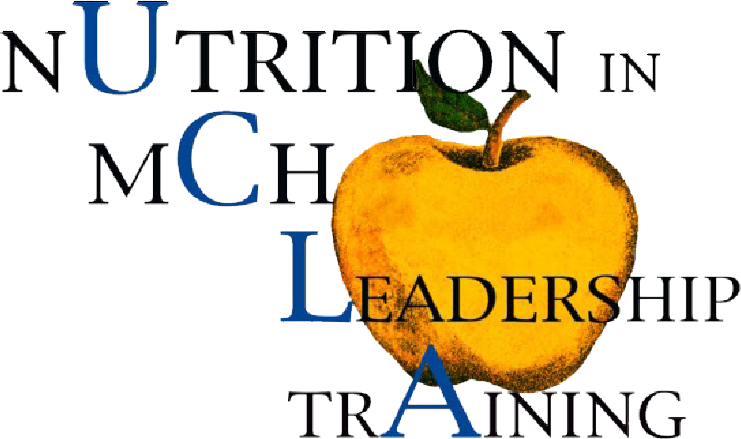 